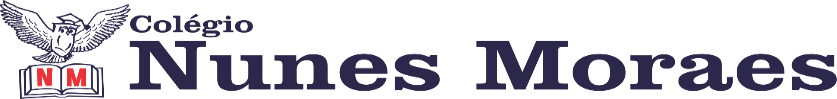 AGENDA DIÁRIA 1º ANO,11 DE ABRIL1ª AULA: PORTUGUÊSOBJETO DE CONHECIMENTO: FÁBULAS.APRENDIZAGEM ESSENCIAL: LER E COMPREENDER, EM COLABORAÇÃO COM COLEGAS E COM A AJUDA DOS PROFESSORES FÁBULAS E HISTÓRIAS DE VIDA.ATIVIDADES PROPOSTAS: LEITURA DO TEXTO CONTIDO NAS PÁGINAS 10 E 11.LIVRO DE PORTUGUÊS PÁGINA 14.CASA: ATIVIDADE NO LIVRO DE LEITURA E ESCRITA PÁGINA 5.2ª AULA: MATEMÁTICAOBJETO DE CONHECIMENTO: ESTRATÉGIAS DE CONTAGENS.APRENDIZAGEM ESSENCIAL: UTILIZAR DIFERENTES AGRUPAMENTOS PARA FAZER CONTAGENS DE MANEIRA EXATA.ATIVIDADES PROPOSTAS: ATIVIDADE NO LIVRO PÁGINAS 14 E 15. 3ª AULA:  NATUREZA E SOCIEDADEAVALIAÇÃO DE NATUREZA E SOCIEDADE.4ª AULA: PORTUGUÊSATIVIDADE PREPARATÓRIA DE PORTUGUÊS 2.ATÉ A PRÓXIMA AULA!